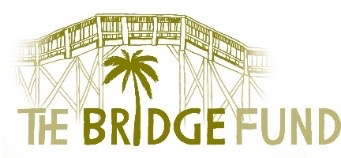 		REQUEST FORM FOR BRIDGE FUND ASSISTANCESubmit to: Beverly Haas, BeverlyVHaas@gmail.com, 617-645-4165; or backup Michael Beebe, mbeebe@aol.com, 239-682-3855; or Jim Herald, jrh8719@aol.com,  317-727-7698Please send as a Word document.  We cannot accept a PDF or photocopy of this form.Date: School Name: School Contact Name and Position:Contact Phone #:    			Contact Email: A.  SUMMARY OF NEED   1)  Name of person(s) needing assistance (or group to benefit if school request):2) Specific Need (rent, electric bill, MRI, car repair, education, etc.):3) How many persons will benefit if this request is approved?4)  One time need?: Yes ____  No____; Have we assisted before? Yes ____    No____ (if Yes, explain under B, below)5)  Total funds required to meet need: $6) Other agencies or possible resources also contacted:7)  Funds to be provided from any other source: $ 8)  Total funds requested from The Bridge Fund:  $B.  BACKGROUND DESCRIPTION OF NEED (Include what caused this immediate need, i.e., lost job, medical problem, etc. and, if applicable, what are the plans for self-sufficiency in the future)C.  PAYMENT DETAILS1)  Date funds needed:2)  If approved, please note how funds to be paid   Please provide name, address and phone number of payee:(Include copies of an invoice or lease, or description of order and delivery instructions, as appropriate) 
_______________________________________________________For Bridge Fund use only.Request approved:           denied:              Date:                      Amount: 